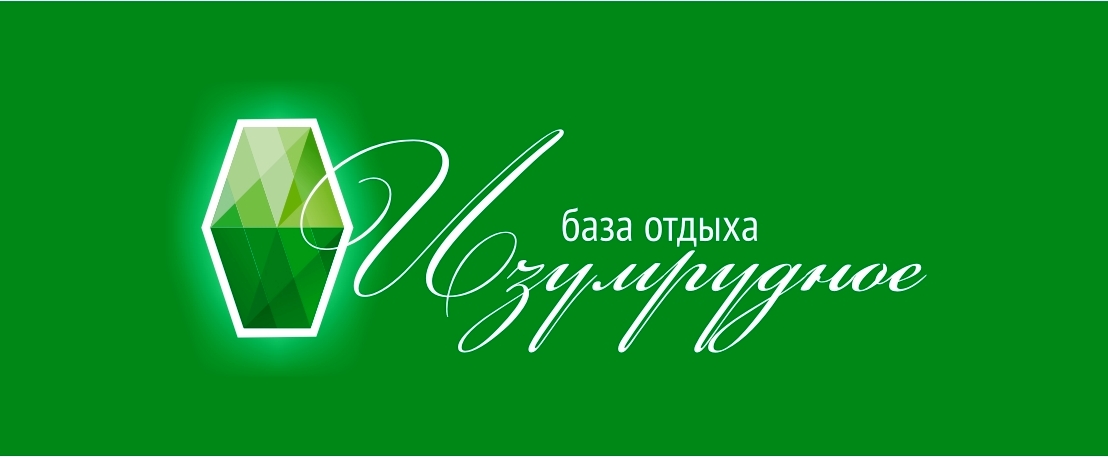 Турнирная таблица«EMERALD CUP 2019»Среди команд 2008 г.р.Команда12345678+/-очкиместоШинник 1ЯрославльРЦПФ НН 08Н.НовгородРадий Н.НовгородСШ №5КировШинник 2ЯрославльВодникН.НовгородРЦПФ НН 09Н.НовгородСпартакГородец